MADONAS NOVADA PAŠVALDĪBA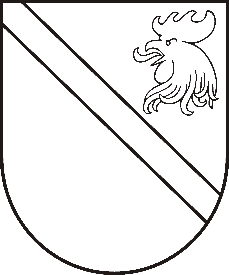 Reģ. Nr. Saieta laukums 1, Madona, Madonas novads, LV-4801 t. ,  , e-pasts: dome@madona.lv APSTIPRINĀTIar Madonas novada pašvaldības domes19.03.2019. lēmumu Nr.103(protokols Nr.4, 8.p.)SAISTOŠIE NOTEIKUMI Nr. 3“Lokālplānojuma zemes vienībās ar kadastra Nr.70010011570; 7001011569; 70010011571; 70010011572, 70010011373, Saules ielā, Madonas pilsētā, Madonas novadā, kas groza Madonas novada teritorijas plānojumu, teritorijas izmantošanas un apbūves noteikumi un grafiskā daļa”Izdoti saskaņā ar saskaņā ar Teritorijas attīstības plānošanaslikuma 12.panta pirmo daļu un, 25.pantu un Ministru kabineta noteikumu Nr.628 “Noteikumi par pašvaldību teritorijas attīstības plānošanas dokumentiem” 91.punktuŠie noteikumi nosaka lokālplānojuma zemes vienībās ar kadastra Nr.70010011570; 7001011569; 70010011571; 70010011572, 70010011373, Saules ielā, Madonas pilsētā, Madonas novadā, kas groza Madonas novada teritorijas plānojumu, “Teritorijas izmantošanas un apbūves noteikumus” (1.pielikums) un grafisko daļu - Funkcionālais zonējums un apgrūtinājumi  (2.pielikums).Domes priekšsēdētājs                        			                 A.Lungevičs